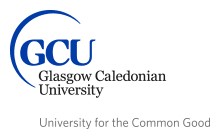 Student Attendance & Engagement Policy(Taught)Glasgow Caledonian UniversityStudent Attendance and Engagement Policy (Taught)1	IntroductionProviding a student experience of the highest possible quality is something that GCU takes very seriously.  Promoting and encouraging student engagement with all aspects of their learning experience is a key aspect of this.This policy has been developed as part of the University’s overall Student Attendance & Engagement Strategy which aims to provide a supportive learning environment of which student attendance is one aspect of overall engagementThe University needs to be able to monitor the attendance of students at timetabled teaching sessions for the following reasons:To aid the retention of students by allowing early identification of those students at risk and allow timely interventions to be made in terms of academic and personal support.To comply with the requirements of the UK Visa & Immigration agency under our Student Visa licence that requires us to monitor the attendance accurately of those students subject to visa restrictions so that an attendance return can be made within specified timescales required by the agency.To comply with the requirements of the Student Award Agency for Scotland (SAAS) who require attendance confirmation returns to be made on a regular basis for those students who are in receipt of SAAS financial support.To enable notifications of withdrawals/suspension to be made on time so that external stakeholders, (e.g. UKVI, SAAS) are informed in a timely manner.To meet the demand placed on the University to report absences to employers, Professional Statutory Bodies, or other sponsors where they are funding/co-funding course fees.2	Key PrinciplesStudents are active participants in their learning experiences and must take responsibility for achieving their potential through successful completion of each stage of their studies.Monitoring attendance can provide an indication of student commitment, motivation and any difficulties which need to be addressed.Regular attendance and academic achievement are closely linked.  Students who regularly attend classes are more likely to enjoy a rewarding experience in which core skills and abilities, such as team-working, are developed.Attendance is a key component in student retention, progression and achievement.Developing employability attributes - e.g. workplace skills and professional ethosSchools will ensure that effective mechanisms are in place to both identify students considered to be at risk and offer appropriate support and guidance.The University has a dual duty of care for Tier4/UIKVI Student sponsored students in terms of providing appropriate support to international students studying here in the UK and meeting our UKVI licence requirements.3	Student ResponsibilitiesStudents are responsible for:Attending all timetabled learning/teaching sessions associated with their programme of study and ensuring they have their attendance recorded.Notifying their School Programmes’ Office in advance (e.g. in person, phone or email) that they expect to be to absent from timetabled classes.Notifying their School Programmes’ Office in respect of any unplanned or unforeseen absences from classes as soon as practically possibleFor absences lasting more than 5 days, submit a medical certificate to their School’s Programmes Office.Ensuring that they check their GCU email account on a regular basis for any formal notifications/communications.4	Academic Staff ResponsibilitiesAcademic Staff are responsible for:Reminding students of the importance of attendance at learning and teaching sessions.Where necessary taking a manual note of attendance and passing this onto the appropriate School’s Programme Office.Signposting “at risk” students to support services available within the School or University e.g. the Student’s Personal Tutor, School Learning Development Centre, Student Wellbeing and Visa Immigration Support & Advice (VISA) teamWhere a student attending a class is unable to show a valid Student ID card, refer the student to the appropriate Programme Co-ordinator.  Any repeat of a student’s inability to show a valid Id card should be reported to the Programme Co-ordinator for further investigation5	Programme Leaders & School Associate Academic Registrar Responsibilities:Programme Leaders & School Associate Academic Registrars are responsible for ensuring that:Regular reviews are undertaken of attendance/absence data and communications are made to ‘at risk’ students in a timely manner.Appropriate systems are in place at School level for students to provide notification of planned absences or report any unexpected absences.Data is reviewed for patterns of student non-attendance and where appropriate referring students to their Personal Tutor for discussions on reasons for pattern.Students are informed in writing of the importance of regular attendance at learning and teaching sessions, and through Programme Handbooks, of any approved programme or module specific attendance requirements.All students have access to a Personal Tutor.There are regular reviews of students’ progress on their programme, including attendance, completion of assessment requirements and academic achievement, and that appropriate action is taken either to help students’ achieve their academic aims or, where students are failing to engage with the course, provide appropriate guidance.Students are advised of the support available to them, whether provided by the School or central support.In the case of the absence of a member of teaching staff, students are informed at the earliest opportunity of the alternative arrangements for the class.School Associate Academic Registrars are responsible for ensuring that weekly random audits of card-swipe attendance recording are undertaken.6	Action taken due to Unsatisfactory Student Attendance – Full Time Undergraduate and Taught Post GraduateWhere a student has failed to attend all expected learning/teaching sessions over 5 timetabled days, an electronic notification will be sent to the student informing them of this and reminding them of the various support mechanism available.Should a student be absent for more than 10 timetabled days, with no appropriate notification of the reason provided, the School will send a formal communication to the student (via email) inviting the student to attend a meeting to discuss their absence.Within 4 working days of sending the communications in ‘b’ above, should no satisfactory response (i.e. providing details for the absence/ non engagement and confirming that they will be resuming attendance) be provided by the student, the School will send a second communication (via email and posted to the student’s term time address) informing them that unless the student provides a satisfactory reason (including medical certification if appropriate) within 4 working days then the student will be withdrawn from their programme of studies and relevant external stakeholders informed If no appropriate response to communication in “c” above is received within 4 working days then the School will send a notice of withdrawal from studies to Registry.The student’s record is then updated on ISIS to reflect that they have been withdrawn, effective from their last date of attendance.Registry will then formally write to the student, via email and post to term time address informing them that due to continued absence with no appropriate explanation provided, the student has been withdrawn from their programme of studies.  For Tier4/ UKVI Student Sponsored students, they will be informed that the University has withdrawn their sponsorship and informed UKVI and therefore they must make arrangements to return to their home country immediately, signposting them to Visa Immigration Support & Advice (VISA) team for advice.Registry will relevant external stakeholders of the student withdrawal.All relevant communications and notes relating to attendance concerns must be maintained within the student’s record.7	Action taken due to Unsatisfactory Student Attendance – Part Time Undergraduate and Taught Post GraduateIt is acknowledged that there is a wide variety of expected attendance patterns for students undertaking part time study, some of whom may only be expected to attend for one day every other week during a Trimester.Given the nature of PT programmes, attendance at expected learning/teaching events can be even more critical than for FT students.Where a PT Student misses 2 consecutive sessions, an email will be sent to the student informing them of this and reminding them of the various support mechanism available.Where a PT student has failed to attend 3 expected learning/teaching events, with no satisfactory notification of the reason provided, the School should send a formal letter (via email) requesting that they contact their Personal Tutor to discuss their absence and continuation on the programme.If no appropriate response to communication sent in “d” above is received within 4 working days then the School will send a notice of withdrawal from studies to Registry.The student’s record is then updated on ISIS to reflect that they have been withdrawn, effective from their last date of attendance.Registry will then formally write to the student, via email and post to term time address, informing them that due to continued absence with no appropriate explanation provided, the student has been withdrawn from their programme of studies.Registry will inform relevant external stakeholders of the student withdrawal.All relevant communications and notes relating to attendance concerns must be maintained within the student’s record.8	Programme Specific RequirementsDue to the diversity of programmes delivered at GCU, there will be a number of Professional/Statutory body requirements with respect to attendance.Where programmes must conform to such requirements, these should be clearly communicated to students.  Where Programmes implement their own timeframes, these cannot be longer than the ones within this policy.9	Tier4/UKVI Student Sponsored StudentsIn addition to attending classes, International & EU Students who are being sponsored by the University on a UKVI Tier4/Student visa must attend 2 attendance checkpoint events (normally held in November and March) where they will be required to present their current passport and visa documentation for checking.  Failure to attend either of these checkpoints with no satisfactory reason will result in the student being withdrawn from their programme of study and reported to UKVI.When considering an application for a CAS extension, or a CAS in cases where international students with a non-Tier4/UKVI Student Sponsored visa wishes to switch to UKVI Student sponsored visa, a student’s attendance record will be taken into account when a decision is made about whether a CAS will be issued or not.For Clarity, GCU considers a “Tier4/ UKVI Student Sponsored Student Point of Contact” to be a week when a student is expected to be in contact with the University. However, the requirements of this attendance policy supersede the UKVI contact point requirements.10	Placement ActivitiesStudents who undertake a placement as part of their programme are responsible for ensuring that their attendance matches the requirements of the placement provider.  Placement providers will inform the University if a student is failing to maintain a good attendance record, which may lead to the student being withdrawn from the placement activity and potentially from their programme of study.11	Formal Exams and CourseworkStudents are expected to attend all necessary formal examinations and submit coursework by published submission dates.Students who fail to attend an extended formal exam or submit a piece of coursework (where no approved extension has been granted), will be marked as a non-submission.12	Student FraudStudents must only record themselves as present at a learning/teaching session.  Where students are identified as having fraudulently recorded the attendance of another student in their absence, then both parties will be subject to the University’s student discipline procedure.For sessions where students “Swipe” in with their Student ID card, Schools will undertake a weekly random audit.ADDENDUMPolicy Statement update for Sessions 2020/21 and 2021/22BackgroundMonitoring student engagement and attendance at learning activities is a key feature in being able to identify potential students at risk as well as ensure compliance with external stakeholders.GCU’s current Attendance & Engagement Policy is based on the premise of on campus delivery with students recording attendance via a card swipe system. The current policy is due to be reviewed and as such a task and finish group will be established, which will form part of the wider review into learning analytics, however its work has been impeded due to covid-19 and its imperatives.  Any recommended changes will proceed through the normal channels of student consultation and governance approval, with any changes not introduced until 2022/23 at the earliest.  However, the current situation required us to make some adaptions to reflect the delivery model put in place for 2020/21 and 2021/22.Student Engagement & Attendance monitoring for 2021/22The Covid-19 situation and the transfer to a more blended approach means that our approach to monitoring student “attendance” needs to adapt to meet the current approach, to ensure that any at risk students continue to be identified at an early stage and appropriate support and interventions undertaken.On Campus card swipes will not deliver a complete and comprehensive picture of a student’s engagement/attendance, but will instead form part of the picture along with data from GCULearn regarding online engagement.  However, card swipes at on campus events will allow us to monitor the level of on campus engagement by students and facilitate the ability to respond to any public health enquiry (e.g. Protect & Test, Track & Trace).To summarise:At institutional level, student attendance at scheduled online and on campus events will continue to be monitored and reported on by Registry, identifying at risk students based on the current policy of 5 consecutive days of non-attendance (which will be normally defined as 5 days with no on campus attendance and no access on GCULearn).  Data from on campus event card swipes along with data from GCULearn will be used to provide an overarching report.Normal on campus UKVI Student Sponsored check-ins will not take place during 2021/22 TriA, however potential at-risk international students will be identified as per above and reported on separately as with the current procedures.Institutional communications to potential at-risk students identified via this process have been updated to reflect the current blended approach to learning and the additional difficulties that some students may be facing.  Schools will continue to have access to this data as appropriate.Although the current policy of identifying at-risk students will continue to be defined as 5 consecutive days, taking into account that for some students the majority of learning will be online in Trimester A, where a student is identified as only having had 2 or less instances of access to GCU learn within a 5-day period (and no on-campus swipes), a communication will also be sent to the student to ensure that they are not experiencing any difficulties and to highlight the support offerings in place within the University.Programme and/or Module Leaders may additionally use tools available in GCU Learn to monitor student activity at a more granular level and thereby assess the level of engagement.  The use of this function is at the discretion of each module leader.  Further details on this function can be found via GCU Going Digital: Learning & Teaching Resources.Schools will provide to students, clear expectations for the level of engagement expected for online learning activities at a programme and/or module level.  This will be particularly important where there are Professional Body requirements.  Home Office Requirements for students with a Sponsored Student VisaThe Home Office continues to recognise the current covid-19 situation and the impact this has on face to face teaching and have reflected this in their updated policy which provides flexibility and assurances to institutions, including sponsored students being able to be taught by online or blended learning as necessary in 2021/22, with the current exception due to expire on April 6th 2022.OperationalisationRegistry will continue to provide institutional level support for the monitoring of student attendance, both on campus and online, using existing processes and alerting Schools and Students as per the current procedures.Prepared byRegistry Approved bySenate, 15 March 2014Source LocationGCU Intranet > Registry > SAEM ? PoliciesPublished Locationhttps://www.gcu.ac.uk/student/essentials/policiesandprocedures/Other Documents ReferencedNoneRelated DocumentsStudent Attendance & Engagement Policy (Research Students)Version NumberDate IssuedAuthorUpdate InformationV1.016.03.20.13Registry First Published VersionV1.101.02.2014Registry9c added – Clarification re Tier4 points of contact added.V1.201.09.2017RegistryUpdated Dept and Post TitlesV1.301.12.2021RegistryUpdated Dept titles and UKVI visa types.  V1.426.01.2022Quality Assurance & EnhancementAddendum update to reflect on-going monitoring adaptations, in light of the continuing COVID-19 public health impact.